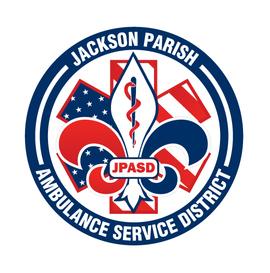 Jackson Parish Ambulance Service District115 Watts StreetJonesboro, LA  71251Office:  (318)-259-2877                                 Fax:  (318)-259-2099jacksonparishambulance@jpasd.com                 Aaron K. Johnson, Jr.                                                            Paula Parkerson,MD                     EMS Director                                                                                                     Medical Director                     Governing Board:  Joe Vail, Allen Lindsay, Alma Williams, Conchita Doyle, Tim WyattMeeting Minutes for Regular Scheduled Board Meeting: Thursday, December 09, 2021 @ 12:17 noonPresent: Allen Lindsay, Joe Vail, Tim Wyatt, Alma Williams, Conchita Doyle, Aaron Johnson, Jeff Carpenter, Michelle Bartlett, and Amber Swanner	Absent: NoneGuests: none		Meeting was called to order by Allen Lindsay. Roll call by Aaron Johnson:  Present: Allen Lindsay, Tim Wyatt, Conchita Doyle and Alma Williams and Joe Vail. Absent none. No guest. No comments. Invocation led by Joe Vail. Pledge of Allegiance led by Tim Wyatt. Motion made by Joe Vail and seconded by Tim Wyatt to approve meeting minutes for Public Meeting on November 11, 2021. All in favor and motion carried. Motion made by Tim Wyatt and seconded by Alma Williams to approve and accept the financials and pay bills for November 2021. All in favor motion carried. Director’s report given by Aaron Johnson. Director’s report includes maintenance report, December schedule, December Training Meeting, Employee Status update, Covid Report, Phase 4 ARP Rural Payment, Vaccine Mandate status, EMR/CPR classes completed, Insurance Claim status, Upcoming Meetings. Motion made by Conchita Doyle and seconded by Tim Wyatt to accept the Director’s report. All in favor motion carried. Old Business. A. Adopt Amended 2021 Financial Budget. Motion made by Joe Vail and seconded by Conchita Doyle. All in favor motion carried. B. Adopt 2022 Financial Budget. Motion made by Conchita Doyle and seconded by Alma Williams. All in favor motion carried. New Business. A. Approval of proposed regular scheduled meeting dates. Motion made by Tim Wyatt and seconded by Alma Williams. All in favor motion carried. B. Election of 2022 Officers. Chairman: Allen Lindsay, Vice Chairman: Joe Vail, Motion made by Tim Wyatt and seconded by Conchita Doyle. All in favor motion carried. Motion made by Joe Vail and seconded by Alma Williams to adjourn meeting. All in favor motion carried. 12:54 Next Regular Board Meeting will be held:Thursday, January 13, 2022 @ 12:00 noonThursday, February 10, 2022 @ 12:00 noon                        Aaron Johnson /Secretary-Treasurer@ JPASD – 115 Watts Street – Jonesboro, LA                      Unofficial Minutes